SPØRREORD norsk/arabisk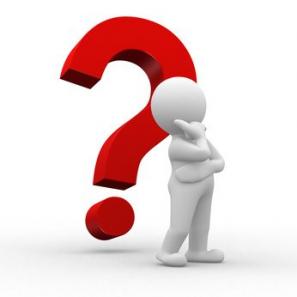 å spørre = ______________ spørsmål =______________ å svare = _______________svar = _________________Lag spørsmål og svar med spørreordene.Skriv i skriveboka di.Snakk sammen. Bruk spørsmål og svar.HvemHvaHvorNårHvemHva Hva slags.....HvorHvor lenge......Hvor mange....Hvor mye …..NårHvilken/hvilket/hvilkeHvordanHvorforHva er klokka?Hva slags mat liker du?Når er du født?Hvor bor du?Hvor lenge har du bodd i Norge?Hvor mange barn har du?Hvor mye melk drikker du?Hvem er hun?Hvilken dag er det i dag?Hvilket år kom du til Norge?Hvilke fag har du på skolen?Hvorfor er du ikke presis?Hvordan går det med deg?